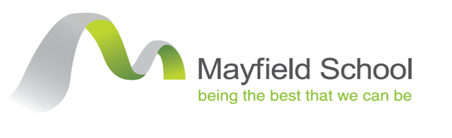 PERSON SPECIFICATIONIntervention Coordinator (IA) and Inclusion AdministratorPROFESSIONAL CHARACTERISTICSThe postholder will be required to show a commitment to the school’s aim of success for all by providing a high standard of service to staff, parents/carers, students, governors and visitors.The postholder will:Be able to work under pressure and prioritise work loadBe flexible and manage last minute changes and requestsBe able to prioritise their workloadHave a working knowledge of the SEN Code of PracticeHave good interpersonal/communication skillsHave excellent literacy, numeracy and IT skills (using Microsoft Office)Have excellent communication skills when dealing with staff, students, parents and visitorsHave the ability to empathise and communicate with a diverse range of individualsHave a positive attitude and good sense of humourHave a good attendance and punctuality recordHave excellent organisational and time keeping skillsHave the ability to support, advise and listenMaintain absolute confidentiality regarding staff and studentsHave confidence to represent the department in a positive mannerBe able to minute and participate in meetings at the SENCo’s discretionBe highly motivatedAct as an adult role model for studentsHave the ability and resilience to adapt to sudden and unexpected pressuresHave the ability to work with others in potentially difficult situationsObserve the schools safeguarding policies at ALL TIMESPERFORMANCE MANAGEMENT Performance management assessment will be based on the responsibilities listed above and judgements will be made against these within the agreed time scale, as part of the school’s performance management cycle.   EQUALITY OPPORTUNITY The postholder will be expected to undertake all duties in the context of and in compliance with the school’s equal opportunities policies. SAFEGUARDING CHILDREN The school is committed to safeguarding and promoting the welfare of children and expects all staff and volunteers to share this commitment. The successful candidate will require an enhanced DBS clearance